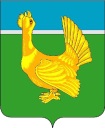 Администрация Верхнекетского районаПОСТАНОВЛЕНИЕО внесении изменений в постановление Администрации Верхнекетского района от 16.11.2021 № 975 «О создании комиссии по приёмке, обследованию и закрытию регулярных ледовых переправ на территории муниципального образования Верхнекетский район Томской области в зимне-весенний период 2021 – 2022 годов»В целях совершенствования муниципального правового акта, постановляю:1. Внести в постановление Администрации Верхнекетского района от 16.11.2021 № 975 «О создании комиссии по приёмке, обследованию и закрытию регулярных ледовых переправ на территории муниципального образования Верхнекетский район Томской области в зимне-весенний период 2021 – 2022 годов» изменения, изложив пункт 2 в следующей редакции:«2. Рекомендовать главам Катайгинского, Орловского, Макзырского сельских поселений Верхнекетского района Томской области, директорам ООО «Тайга», ООО «Монолит - К», ООО «СеверЛес», ООО «Маяк» назначить ответственных за строительство и безопасную эксплуатацию регулярных ледовых переправ в зимне-весенний период 2021-2022 годов:через реку Кеть (662 км) в районе пристани Катайга;через реку Кеть (411 км) в районе пристани Дружный;через реку Кеть (353 км) в районе пристани Мулёшка;через реку Кеть (183 км) автозимник для технологических нужд;через реку Лисица (169 км) автозимник для технологических нужд;через реку Кеть (418км) автозимник для технологических нужд;через реку Широковская Анга (7 км) автозимник для технологических нужд;через протоку Карбинская Анга (1 км) автозимник для технологических нужд;через реку Кеть (248 км) автозимник для технологических нужд;через реку Лисица (0,5 км от п. Лисица) автозимник для технологических нужд;через реку Кеть (489 км) автозимник для технологических нужд.Рекомендовать ответственным за эксплуатацию регулярных ледовых переправ определить способ ликвидации ледовых переправ – саморазрушение.».3. Опубликовать настоящее постановление в информационном вестнике Верхнекетского района «Территория», разместить на официальном сайте Адми-нистрации Верхнекетского района.И.о. Главы  Верхнекетского района                                                           Д.В. Сибиряков С. В. Яуфман____________________________________________________________________________________Дело-2, «Территория»-1, ООО «Маяк» - 1  , ГИМС-1, ГИБДД-1, отдел пром.-1. 07 декабря  2021г.р.п. Белый ЯрВерхнекетского района Томской области                                       № 1061